GUVERNUL ROMÂNIEI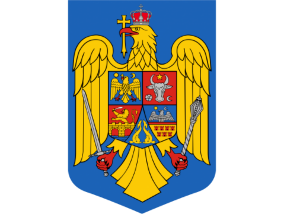 HOTĂRÂREpentru modificarea Hotărârii Guvernului nr. 1074/ 2021 privind stabilirea sistemului de garanție-returnare pentru ambalaje primare nereutilizabileÎn temeiul art. 108 din Constituția României, republicată, Guvernul României adoptă prezenta hotărâreARTICOL UNICHotărârea Guvernului nr. 1074/2021 privind stabilirea sistemului de garanție-returnare pentru ambalaje primare nereutilizabile, republicată în Monitorul Oficial al României, Partea I, nr. 1120 din 21 noiembrie 2022, cu modificările și completările ulterioare, se modifică după cum urmează:1. La articolul 10, alineatul (6) se modifică și va avea următorul cuprins:„(6) Stocurile prevăzute la alin. (5) pot fi introduse pe piață, respectiv comercializate, după caz, cel târziu până la data de 31 decembrie  2024, dată după care introducerea acestora pe piața națională, respectiv comercializarea lor este interzisă.”PRIM - MINISTRUION-MARCEL CIOLACU